ADIL	E N V I R O N M E N T , H E A L T H A N D S A F E T Y E N G I N E E R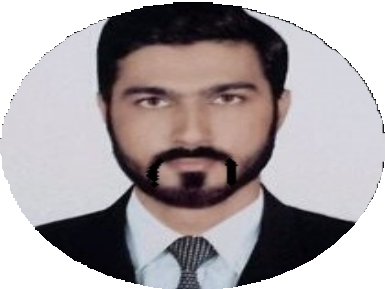 JOB PROFILEPosition: HSE OFFICER Experience: 04 Years Education: B.Sc Polymer Engineering, NEBOSH IGCKey Skills: NEBOSH, Engineering, IOSH, OSHA, Implementation  of ISO 9001, ISO 14001, OHSAS 18001,Fire Safety, Chemical Safety, Construction safetyVisa Status: Visit VisaCurrent Location: Sharjah-UAEEmail: adil-395150@2freemail.comEXECUTIVE SUMMARYI'm engineering graduate from National Textile University along with professional certification NEBOSH IGC. i have four years of experience in various industries including construction,  chemical and textile. My competencies revolve around studying code of practice (COC) of different clients, Higg Index 3.0, zero discharge hazardous chemicals (ZDHC), preparing corrective action plan (CAP), developing H&S policy and procedures, inspection, knowledge of local and international laws, implementation of safety procedures (SOPs), monitoring activities according to operating procedures,   chemical management, accident investigations, fire safety, chemical safety, construction safety, risk assessments, job safety analysis (JSA), training and safety audits.Currently i'm seeking a safetyprofessional role in construction, chemical and textile organization.PREVIOUS EXPERIENCEHSE Engineer Sep 2015 - Sep 2019(A leading group of textile manufacturing in Pakistan) Roles and ResponsibilitiesConducted  successfully  announced  and  surprised  audits of customers (Levi's, Primark, NEXT) and certifications(SA 8001:2014, WRAP, OHSAS 18001, ISO 14001, ISO 9001, GOTS, SEDEX)Executed safety programs for locations and minimize company safety losses.Developed a culture to anticipate and prevent health hazardous conditions.Drive behaviors preventing illnesses in work place by engaging management commitment.Interpreted legal requirements and standards by monitoring R&D projects.Deployed automation and controls solutions Health, Safety and Environmental Management Systems program.Investigated incidents, determine root cause and develop corrective actions.Supported HSE inspections, audits and self-assessments. Managed reports and present summaries to management with suggested solutions.Executed environmental management processes such as chemicals and waste management and pollution prevention.Handled industrial hygiene, equipment protection, machine guarding and other health and safety programs. Handled safety assessments and deploy corrective measures to minimize hazard risk profile.Offered quality product safely and  effectively and decrease errors and accidents and increase profits. Achieved health and  safety  management  excellence. Mark hazardous areas with safety posters, hazard flashes and site safety campaign promotional materials.Developed and implemented environmental projects that focus on waste management and minimization.Interface with supervisors to understand the type of activities that will take place on a daily basis.SCHOOL BACKGROUNDNEBOSH, IGCProfessional Certificate Passed February 2019National Examination Board in Occupational Safety and Health (International General Certificate);Key Units:Management of international health and safety (Passed)Controlling workplace hazards (Passed)Health and Safety Practical Application (Passed)National Textile UniversityBachelor of Science in Polymer Engineering Graduated August 2015Awards:I've been Awarded laptop on securing position in top five.GPA achieved: 3.15/4, BKey Courses: Instrumentation and Process Control (A), Fundamentals of Polymer Engineering(A), Engineering Fundamentals (A), Applied Physics (A), Computer Programming (A),CERTIFICATIONSBasic Life Support (BLS)2018Learnt about how to give first aid in emergency practically.Role of engineers in promotion of safetyJune 2016Learnt about the role of an engineer in improving environment, health and safety within industry.PROJECTHealth and Safety Practical ApplicationKlash Private Limited. | Oct 2018 - Dec 2019Visited the factory Klash Pvt Ltd to make report on environment, health and safety related issues for NEBOSH GC3 report.MY EXPERTISEDeveloping SOPs.InspectionIncident investigationConducting TrainingKnowledge of local and international HSE lawsImplementation of safety procedures.Risk and COSHH assessmentSafety AuditMonitoring activities with respect to SOPs.Making HSE planVisual and verbal communication of hazardsAwareness of local regulations related to HSELANGUAGESEnglish (Professional working proficiency) Urdu (Native or Bilingual)